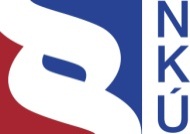 Kontrolní závěr z kontrolní akce12/36Peněžní prostředky použité na pořízení a provoz systému datových schránekKontrolní akce byla zařazena do plánu kontrolní činnosti Nejvyššího kontrolního úřadu (dále též „NKÚ“) na rok 2012 pod číslem 12/36. Kontrolní akci řídil a kontrolní závěr vypracoval člen NKÚ Ing. Zdeněk Brandt.Cílem kontroly bylo prověřit hospodaření s peněžními prostředky státního rozpočtu a Evropské unie vynaloženými na pořízení a provoz systému datových schránek, včetně vyhodnocení přínosů jeho zavedení.Kontrola byla prováděna v době od prosince 2012 do května 2013.Kontrolovaným obdobím byly roky 2008 až 2012, v případě věcných souvislostí i období předcházející či následující.Kontrolované osoby: Ministerstvo vnitra; Česká pošta, s. p.Námitky proti kontrolnímu protokolu, které podalo Ministerstvo vnitra, byly vypořádány vedoucím skupiny kontrolujících rozhodnutím o námitkách.K o l e g i u m   N K Ú   na svém XIV. zasedání, konaném dne 26. srpna 2013,s c h v á l i l o   usnesením č. 5/XIV/2013k o n t r o l n í   z á v ě r   v tomto znění:I. ÚvodMinisterstvo vnitra (dále také „MV“) je ústředním orgánem státní správy pro vnitřní věci, mimo jiné pro archivnictví a spisovou službu, oblast elektronického podpisu a oblast informačních systémů veřejné správy. MV je organizační složkou státu a účetní jednotkou. MV je správcem kapitoly státního rozpočtu 314 – Ministerstvo vnitra.MV je zřizovatelem a správcem datových schránek (dále také „DS“) a správcem informačního systému datových schránek, který obsahuje informace o DS a jejich uživatelích. Informační systém datových schránek je informačním systémem veřejné správy ve smyslu zákona č. 365/2000 Sb.DS jsou elektronická úložiště, která jsou určena k doručování orgány veřejné moci (dále také „OVM“), k provádění úkonů vůči OVM a dodávání dokumentů fyzických osob, podnikajících fyzických osob a právnických osob. Dle zákona č. 300/2008 Sb. se pod pojmem OVM rozumí státní orgány, orgány územních samosprávných celků, Pozemkový fond České republiky a jiné státní fondy, zdravotní pojišťovny, Český rozhlas, Česká televize, samosprávné komory zřízené zákonem, notáři a soudní exekutoři.Zákon č. 300/2008 Sb. upravuje také legislativní rámec pro používání DS. Provozovatelem informačního systému DS může být podle tohoto zákona pouze držitel poštovní licence. V současnosti je jediným držitelem poštovní licence v ČR Česká pošta, s. p., (dále také „ČP“), která je státním podnikem a jejím zakladatelem je MV.Kontrolou bylo prověřováno, zda peněžní prostředky použité na zavedení a provoz systému DS byly využity účelně a hospodárně a zda a v jaké míře bylo dosaženo požadovaných cílů.Pozn.:	Všechny právní předpisy uváděné v tomto kontrolním závěru jsou aplikovány ve znění účinném pro kontrolované období.II. Skutečnosti zjištěné při kontrole1. Ministerstvo vnitra1.1 Příprava projektu DSMV bylo dle usnesení vlády ze dne 25. února 2008 č. 157 pověřeno vypracováním konečného znění vládního návrhu zákona č. 300/2008 Sb., který byl schválen dne 17. července 2008 s účinností od 1. července 2009.Kontrolou NKÚ bylo prověřováno, zda v období před zavedením systému DS provedlo MV úkony směřující k zavedení tohoto systému hospodárným a účelným způsobem, a to zejména:Vypracování analýzy potřeb OVMMV nedoložilo kontrole NKÚ provedení analýzy potřeb budoucích uživatelů DS. Cíle, kterých mělo být zavedením systému DS dosaženo, tak byly definovány především ustanoveními zákona č. 300/2008 Sb. bez toho, že by si MV stanovilo kritéria pro hodnocení míry jejich dosažení.Stanovení finančního rámce pro zavedení a provoz systému DSMV nestanovilo pevný finanční rámec zavedení a provozu systému DS. V důvodové zprávě k zákonu č. 300/2008 Sb. uvedlo, že náklady na vybudování informačního systému DS, rozeslání přístupových údajů, vybavení konverzních míst odpovídající technikou a první rok provozu systému DS by měly být 1 400 mil. Kč. MV nedoložilo, jakým způsobem uvedenou částku stanovilo.Vyčíslení předpokládaných úspor uživatelů DSPředpokládané úspory, které měly vzniknout uživatelům DS po jejich zavedení, byly vyčísleny ve studii proveditelnosti z dubna 2009. V části studie věnované hodnocení efektivity a udržitelnosti projektu bylo mj. uvedeno, že celkový socioekonomický přínos za období 2009 až 2014 (tj. 5,5 roku) představuje částku ve výši 3 020 mil. Kč, což v průměru představuje roční přínos 550 mil. Kč.Soulad zavedení systému DS s vládní strategiíPříprava zavádění systému DS byla v souladu s vládní strategií, jejímž základním cílem bylo transformovat a zjednodušit postupy používané ve veřejné správě proto, aby mohly být více využívány moderní komunikační a informační technologie.1.2 Realizace projektu DSVýběr dodavatelů a smluvní zabezpečeníMV použilo při výběru provozovatele DS jednací řízení bez uveřejnění (dále také „JŘBU“), a to s ohledem na skutečnost, že zákon č. 300/2008 Sb. stanoví, že provozovatelem systému DS může být pouze držitel poštovní licence. V době realizace projektu DS byla a stále je takovým subjektem v ČR pouze ČP.MV se v rámci JŘBU omezilo pouze na přijetí nabídky a posouzení, zda nabídka obsahuje veškeré náležitosti dle zákona č. 137/2006 Sb.. Na základě uvedeného výběrového řízení uzavřelo MV dne 27. února 2009 s ČP smlouvu o poskytování služeb provozovatele informačního systému datových schránek (dále také „Smlouva“). Smlouva byla uzavřena na dobu určitou, a to do 30. června 2014. Předmětem Smlouvy byly závazky ČP, které spočívaly zejména v poskytování základních, dalších a dodatkových služeb v souvislosti se zřízením a provozováním systému DS. Ve Smlouvě nebyla stanovena pevná cena a výše odměny byla závislá především na počtu odeslaných zpráv, jak vyplývá z tabulek č. 1 a 2. Podle Smlouvy bylo MV mj. kdykoliv po dobu trvání Smlouvy oprávněno vyzvat ČP k úplatnému poskytnutí výhradní převoditelné licence pro území České republiky k softwaru a databázím vytvořeným pro účely zajištění poskytování služeb systému DS.Ke Smlouvě bylo v období do února 2013 postupně uzavřeno 8 dodatků, přičemž čtyři z nich měly dopad na smluvní cenu. Dodatky zvýšily do konce roku 2012 cenu minimálně o 382 mil. Kč bez DPH:Dodatek č. 2 – Zajištění úprav poskytování služeb informačního systému datových schránek a navýšení paušální platby – rok 2011 uzavřelo MV dne 9. listopadu 2010. Předmětem dodatku bylo navýšení paušální odměny za provozování systému DS o 19,2 mil. Kč bez DPH a poskytnutí jednorázové odměny za úpravu systému DS ve výši 238 mil. Kč bez DPH.Dodatek č. 4 – Zajištění úprav poskytování služeb informačního systému datových schránek – rok 2012 uzavřelo MV dne 24. listopadu 2011. Předmětem dodatku byla implementace funkčních úprav programového vybavení z důvodu novelizace zákona č. 300/2008 Sb. související se změnou práv a povinností správce a provozovatele systému DS. Smluvní cena byla navýšena poskytnutím jednorázové odměny za úpravu poskytovaných služeb ve výši 125 mil. Kč bez DPH.Dodatek č. 7 – Publikace rejstříkových dat na portálu veřejné správy uzavřelo MV dne 30. ledna 2013. Předmětem dodatku bylo zajištění publikace (zveřejňování) rejstříkových dat na portálu veřejné správy. Za zajištění úpravy služeb dohodly MV a ČP smluvní cenu ve výši 5,4 mil. Kč bez DPH.Dodatek č. 8 – Provozování Informačního systému datových schránek v období 2013 – 2017 uzavřelo MV dne 5. února 2013. Dodatkem došlo ke změně systému úhrady za provoz DS (odměna za provozování systému DS, odměna za odeslání zprávy a poplatek za zřízení přístupu). Od roku 2013 platí MV za provoz DS paušální odměnu ČP ve výši 500 mil. Kč bez DPH za rok.1.3 Provoz a financování systému DS1.3.1 Náklady na provoz systému DSS účinností od 1. července 2009 hradil stát náklady spojené s provozováním systému DS ze státního rozpočtu, a to z prostředků vyčleněných podle návrhu MV pro stanovený účel z kapitoly Všeobecná pokladní správa. Přehled celkových nákladů v jednotlivých letech je uveden v tabulce č. 1.MV uhradilo ČP v kontrolovaném období, tj. za roky 2009 až 2012, za zavedení a provoz systému DS celkem 2 924 mil. Kč vč. DPH. Částka zahrnuje i náklady na úpravu funkcí systému DS v letech 2010 a 2011 na základě dodatků č. 2 a 4 ke Smlouvě.Tabulka č. 1 – Celkové náklady na provoz systému DS v letech 2009–2012 	(v Kč vč. DPH)Zdroj: ČP.Smluvní podmínky sice umožňovaly snížení ceny za transakci o 1,68 Kč bez DPH po překročení stanovených hraničních počtů transakcí (počet transakcí od zahájení provozu), tj. při překročení 33 mil. transakcí a 66 mil. transakcí, byly však nastaveny tak, že ČP mohla fakturovat původní cenu za transakci i po překročení limitu počtu transakcí až do konce čtvrtletí, ve kterém k překročení limitu došlo. MV tak hradilo ČP faktury vždy v nejvyšší přípustné částce. O možnosti účtování nižší ceny za transakci již v okamžiku překročení limitu MV s ČP nejednalo, a to ani při následných úpravách Smlouvy. Tabulka č. 2 uvádí průměrné náklady na transakci v jednotlivých letech provozu systému DS. K překročení hraničních počtů transakcí došlo dvakrát, a to v prvním čtvrtletí roku 2011 a v prvním čtvrtletí roku 2012. MV uhradilo ČP v původní ceně celkem 7 224 483 transakcí, což v celkovém peněžním vyjádření činilo o 12 137 131,44 Kč bez DPH víc, než kdyby byla bezprostředně po dosažení hraničního počtu transakcí fakturována nižší cena.Tabulka č. 2 – Průměrné náklady na transakci v jednotlivých letech 	(v Kč vč. DPH)Zdroj:	ČP, pravidelné měsíční zprávy o provozu systému DS.Pozn.:	Počet transakcí je celkovým počtem realizovaných transakcí dle měsíčních zpráv o provozu systému DS.Průměrná cena transakce byla vypočtena NKÚ jako podíl celkových nákladů na provoz systému DS a počtu transakcí v daném kalendářním roce.1.3.2 Ostatní zjištěníLicence k softwaru a databázím systému DSV podmínkách udržitelnosti uvedených v projektu spojeném se zaváděním systému DS si MV stanovilo nákup licence s termínem do 30. června 2009 jako prvotní fázi projektu pro zajištění jeho udržitelnosti v případě demonopolizace poštovních služeb. V době ukončení kontroly NKÚ byla držitelem licence ČP, která odkoupila licenci od dodavatele dne 21. prosince 2012, a to na základě požadavku MV, které vyzvalo ČP k odkoupení licence na základě úkolu z usnesení vlády ze dne 14. listopadu 2012 č. 833.MV do doby ukončení kontroly NKÚ licenci nepořídilo a nevyčerpalo z Integrovaného operačního programu prostředky ve výši 142,8 mil. Kč určené k nákupu licence. Nepořízením licence vzniklo riziko, že v případě liberalizace poštovního trhu bude mít MV ztížené podmínky výběru dodavatele. Další rizika mohou nastat v případě privatizace ČP.Úhrada datových zpráv některým skupinám OVMZákon č. 300/2008 Sb. umožnil hradit ze státního rozpočtu náklady vyjmenovaným OVM za odeslané datové zprávy. Mezi těmito OVM jsou i notáři a soudní exekutoři. Na ně připadalo v období leden 2010 až prosinec 2012 přibližně 40 % odeslaných datových zpráv, což představuje výdaje ze státního rozpočtu ve výši více než 623 mil. Kč. Princip úhrady nákladů za užívání DS těmito subjekty daný zákonem se nezměnil. Odměna stanovená v dodatku č. 8 ke Smlouvě, kterým byla stanovena paušální odměna ČP ve výši 500 mil. Kč, nadále zahrnuje i úhrady za provozování DS uvedených subjektů. 1.4 Hodnocení dosažení přínosůMV hodnotilo při realizaci projektu zavádění systému DS dva parametry, a to:„snížení administrativního zatížení“ s cílovou hodnotou 75 %.Dosažení tohoto parametru opíralo MV pouze o konstatování, že došlo ke snížení počtu papírových obálek, což mělo svědčit o přechodu na elektronické vyřizování administrativy. MV nedoložilo uvedené skutečnosti relevantními doklady. Současně mělo docházet ke snižování nákladů na doručování úředních dokumentů. Z takto stanoveného kritéria nelze objektivně stanovit, zda došlo ke snížení administrativní náročnosti;„podíl úřadů státní správy využívajících sdílenou komunikační infrastrukturu veřejné správy“ s cílovou hodnotou 100 %.Dosažení tohoto parametru dávalo MV do souvislosti se zřízením DS subjektům, pro které bylo zřízení DS povinné ze zákona č. 300/2008 Sb., a to OVM. Samotné zřízení DS však nijak nevypovídá o skutečném využívání sdílené infrastruktury.MV se nezabývalo vyhodnocováním nákladů a úspor, které měly v souvislosti se zavedením a provozem DS vzniknout jejich uživatelům. MV tyto úspory nesledovalo ani ve svém vlastním resortu. Kontrole NKÚ tak nebyly předloženy podklady, na jejichž základě by bylo možné vyhodnotit, zda provozování systému DS přineslo předpokládané úspory, které měly podle odhadu uvedeného v důvodové zprávě k návrhu zákona č. 300/2008 Sb. dosahovat několika miliard.MV nedoložilo, že zavedení a provozování systému DS vedlo k předpokládaným přínosům v podobě zkrácení řízení u OVM a zefektivnění výkonu činností OVM. MV nestanovilo dostatečná kritéria, na jejichž základě by bylo možné objektivně vyhodnotit stupeň dosažení předpokládaných přínosů a požadovaných cílů.MV při kontrole doložilo, že v roce 2012 se uskutečnilo celkem 45 425 041 transakcí. V tom je obsaženo 17 216 052 transakcí specifických skupin OVM (exekutoři a notáři), což znamená, že státní orgány a ostatní OVM tak odeslaly v roce 2012 celkem 28 208 989 datových zpráv.Za předpokladu, že v roce 2013 bude odeslán stejný počet datových zpráv státních orgánů a ostatních OVM jako v roce 2012 a MV bude za tuto službu poskytovat ČP paušální odměnu 500 mil. Kč bez DPH za rok, bude poplatek za jednu odeslanou datovou zprávu činit 17,72 Kč bez DPH. Skutečné náklady spojené s odesláním datové zprávy jsou však u uživatelů datových schránek vyšší o náklady vynaložené například na zpracování zpráv, technické vybavení a jeho provoz a údržbu.Aby bylo dosaženo předpokládané úspory 500 mil. Kč (jak uvádí MV ve studii proveditelnosti), musely by náklady na poštovné před zavedením datových schránek činit u uživatelů DS minimálně 1 000 mil. Kč za rok. MV však před zavedením DS nezkoumalo náklady budoucích uživatelů na poštovné a související náklady, proto nelze vyhodnotit dosažení předpokládaných úspor.2. Česká pošta, s. p.ČP jako jediný držitel poštovní licence na území ČR zajišťovala provoz systému DS na základě požadavku zákona č. 300/2008 Sb. Většinu činností pro zajištění služeb spojených s provozem DS řešila ČP smluvně prostřednictvím subdodavatelů.2.1 Výběr dodavatelů a smluvní zabezpečeníČP při zadávání zakázek postupovala jako sektorový zadavatel podle zákona č. 137/2006 Sb.ČP uzavřela k zajištění provozu systému DS celkem 44 smluv v celkovém objemu finančního plnění 3 778 mil. Kč bez DPH. NKÚ zkontroloval 6 smluv uzavřených s hlavním dodavatelem o celkovém objemu 3 505 mil. Kč bez DPH, tedy 92,8 % z celkového objemu finančního plnění.ČP použila při výběru hlavního dodavatele soutěž o návrh projektu Řešení a zabezpečení provozu systému datových schránek dle vládního návrhu zákona o elektronických úkonech a autorizované konverzi dokumentů. Předmětem soutěže o návrh bylo vypracování vlastního návrhu řešení systému datových schránek a vypracování návrhu na provoz systému datových schránek za respektování zákona č. 300/2008 Sb. a zákona č. 365/2000 Sb. ČP deklarovala v soutěžní dokumentaci a v oznámení o veřejné soutěži, že zakázku na služby navazující na tuto soutěž zadá vybranému nebo jednomu z více vybraných účastníků této soutěže, resp. že zadá navazující veřejnou zakázku na služby v JŘBU dle § 23 odst. 6 zákona č. 137/2006 Sb.Na základě uvedeného výběrového řízení uzavřela ČP dne 30. ledna 2009 s vybraným hlavním dodavatelem smlouvu o zajištění provozu systému DS, a to na dobu určitou do 30. června 2014.Po uzavření smlouvy mezi ČP a hlavním dodavatelem uzavřela ČP dne 27. února 2009 Smlouvu s MV na zajištění služeb spojených s provozem systému DS, viz část 1.2 tohoto kontrolního závěru.2.2 Ostatní zjištěníVývoj nákladů na provoz systému DS, a to jak externích, tak vlastních nákladů ČP, a tržeb za provoz systému DS uvádí tabulka č. 3.Na zvýšených tržbách v roce 2010 se kromě vyššího počtu transakcí podílela především úprava systému DS na základě dodatku č. 2 Smlouvy. Úpravu systému DS realizovala ČP prostřednictvím dodavatele. Dodavatel vyfakturoval ČP za příslušnou službu částku 108 013 560 Kč vč. DPH. ČP následně fakturovala v souvislosti s touto službou MV částku ve výši 285 600 000 Kč vč. DPH.Tabulka č. 3 – Přehled nákladů a výnosů ČP na provoz systému DS 	(v Kč bez DPH)Zdroj: ČP.Ve vztahu k tržbám byly zejména v prvním roce provozu vysoké celkové náklady. V dalším roce se tržby prudce zvýšily a dále potom klesaly; celkové náklady se pohybovaly okolo 600 mil. Kč. Rozdíl tržeb a nákladů se neustálil, za celé kontrolované období činil 25 %.Od roku 2013 platí MV paušální odměnu ČP ve výši 500 mil. Kč bez DPH za rok (viz kapitola 1.2 tohoto kontrolního závěru). ČP hradí na základě smluvního ujednání svému hlavnímu dodavateli částku 415 mil. Kč bez DPH za rok.III. Shrnutí a vyhodnoceníMinisterstvo vnitra při zřízení a provozování systému datových schránek a informačního systému DS sice naplnilo požadavky zákona č. 300/2008 Sb., když provozováním systému DS pověřilo Českou poštu, s. p., která je jediným držitelem poštovní licence na území ČR, avšak provoz systému DS zajišťuje ČP prostřednictvím hlavního dodavatele, kterým je soukromý subjekt.Celkové náklady vynaložené ze státního rozpočtu na pořízení a provoz datových schránek v období 2009 až 2012 činily 2 924 mil. Kč. K 31. prosinci 2012 bylo zřízeno celkem 504 207 datových schránek. Od 1. ledna 2013 činí roční náklady na provoz DS hrazené ze státního rozpočtu 500 mil. Kč bez DPH. V roce 2012 uskutečnily státní orgány a ostatní OVM celkem 28 208 989 transakcí (datových zpráv). Za předpokladu, že v roce 2013 bude odeslán stejný počet datových zpráv státních orgánů a ostatních OVM jako v roce 2012, bude poplatek za jednu odeslanou datovou zprávu činit 17,72 Kč bez DPH.Ministerstvo vnitra se nezabývalo vyhodnocováním nákladů a úspor, které měly v souvislosti se zavedením a provozem datových schránek vzniknout jejich uživatelům. MV tyto úspory nesledovalo ani ve svém vlastním resortu. Kontrole NKÚ tak nebyly MV předloženy podklady, na jejichž základě by bylo možné vyhodnotit, zda provozování systému DS přineslo předpokládané úspory, které měly u uživatelů DS podle odhadu uvedeného v důvodové zprávě k návrhu zákona č. 300/2008 Sb. dosahovat několika miliard Kč.Ministerstvo vnitra objektivně nevyhodnotilo, zda zavedení systému datových schránek vedlo k předpokládaným přínosům v podobě zkrácení řízení u orgánů veřejné moci a zefektivnění výkonu jejich činností.Ministerstvo vnitra uzavřelo s Českou poštou, s. p., smlouvu, která neobsahuje povinnost nastavit nižší cenu za transakci bezprostředně po překročení hraničního počtu transakcí, ale až od prvního dne následujícího čtvrtletí. MV tak uhradilo navíc 12 mil. Kč bez DPH.Do doby ukončení kontroly NKÚ Ministerstvo vnitra nepořídilo licence k softwaru a databázím systému DS, udržitelnost systému DS je tak zatím zajištěna pouze na smluvním základě mezi MV a ČP do konce roku 2017. V případě liberalizace poštovního trhu tak vznikne riziko, že MV bude mít ztížené podmínky výběru dodavatele. Další rizika mohou nastat v případě privatizace ČP.Zákon č. 300/2008 Sb. zahrnul do kategorie orgánů veřejné moci i subjekty jako notáře a soudní exekutory. Ministerstvo vnitra uhradilo v kontrolovaném období za transakce těchto subjektů více než 623 mil. Kč. Princip úhrady nákladů za užívání DS těmito subjekty (daný zákonem) se nezměnil ani po změně způsobu platby za služby ČP, kdy byla zavedena úhrada formou paušálního ročního poplatku ve výši 500 mil. Kč. Náklady na provoz DS notářů a soudních exekutorů jsou hrazeny v rámci tohoto paušálního poplatku z prostředků státního rozpočtu.Zákon č. 300/2008 Sb. umožnil České poště, s. p., která je jediným držitelem poštovní licence na území ČR, vystupovat vůči MV v pozici jediného možného dodavatele. Tato situace ČP zvýhodnila při uzavírání smluv s MV. Ministerstvo vnitra tak uzavřelo s Českou poštou, s. p., smlouvu a několik dodatků k této smlouvě takovým způsobem, který ministerstvu neumožňoval ovlivnit výši fakturované ceny služeb. Například podle dodatku č. 2 ke smlouvě ČP v rámci úpravy systému DS v roce 2010 vyfakturovala MV částku ve výši 285 600 000 Kč vč. DPH, tj. o 140 269 739 Kč více, než činily náklady ČP. Výše fakturované částky ČP vůči MV tak činila téměř dvojnásobek skutečně vynaložených nákladů.V letech 2009 až 2012 činily celkové příjmy České pošty, s. p., z provozu systému datových schránek orgánů veřejné moci 2 446 mil. Kč, celkové náklady ČP činily 1 964 mil. Kč.Od roku 2013 jsou příjmy z provozu systému datových schránek orgánů veřejné moci plynoucí České poště, s. p., ze státního rozpočtu 500 mil. Kč bez DPH za rok. ČP bude hradit na základě smluvního ujednání svému hlavnímu dodavateli částku 415 mil. Kč bez DPH za rok, tj. 83 % z této částky.RokPoplatek za zřízení přístupuOdměna za provozování systému DS + odměna za transakceOdměna celkemDodatky ke Smlouvě č. 2 a 4Celkové náklady200952 925 576,60153 005 053,18205 930 629,78-205 930 629,78201013 609 224,20689 483 865,40703 093 089,60285 600 000,00988 693 089,60201113 482 818,00762 669 940,80776 152 758,80149 931 345,60926 084 104,40201210 636 385,00793 045 536,00803 681 921,00-803 681 921,00CELKEM90 654 003,802 398 204 395,382 488 858 399,18435 531 345,602 924 389 744,78RokCelkové náklady na provoz systému DSPočet transakcí(v daném roce)Průměrná cena za transakci2009205 930 629,782 623 33678,502010988 693 089,6027 550 69635,892011926 084 104,4034 920 86926,522012803 681 921,0045 425 04117,69CELKEM2 924 389 744,78110 519 94226,46RokExterní nákladyVykázané náklady čpCelkové náklady na provozCelkové tržby za provozRozdílRozdíl2009116 007 93258 430 967174 438 899177 342 2462 903 3472 %2010559 698 11626 234 079585 932 195825 082 738239 150 54341 %2011599 272 06152 585 326651 857 387773 004 018121 146 63119 %2012480 493 14870 821 000551 314 148670 723 291119 409 14322 %CELKEM1 755 471 257208 071 3721 963 542 6292 446 152 293482 609 664